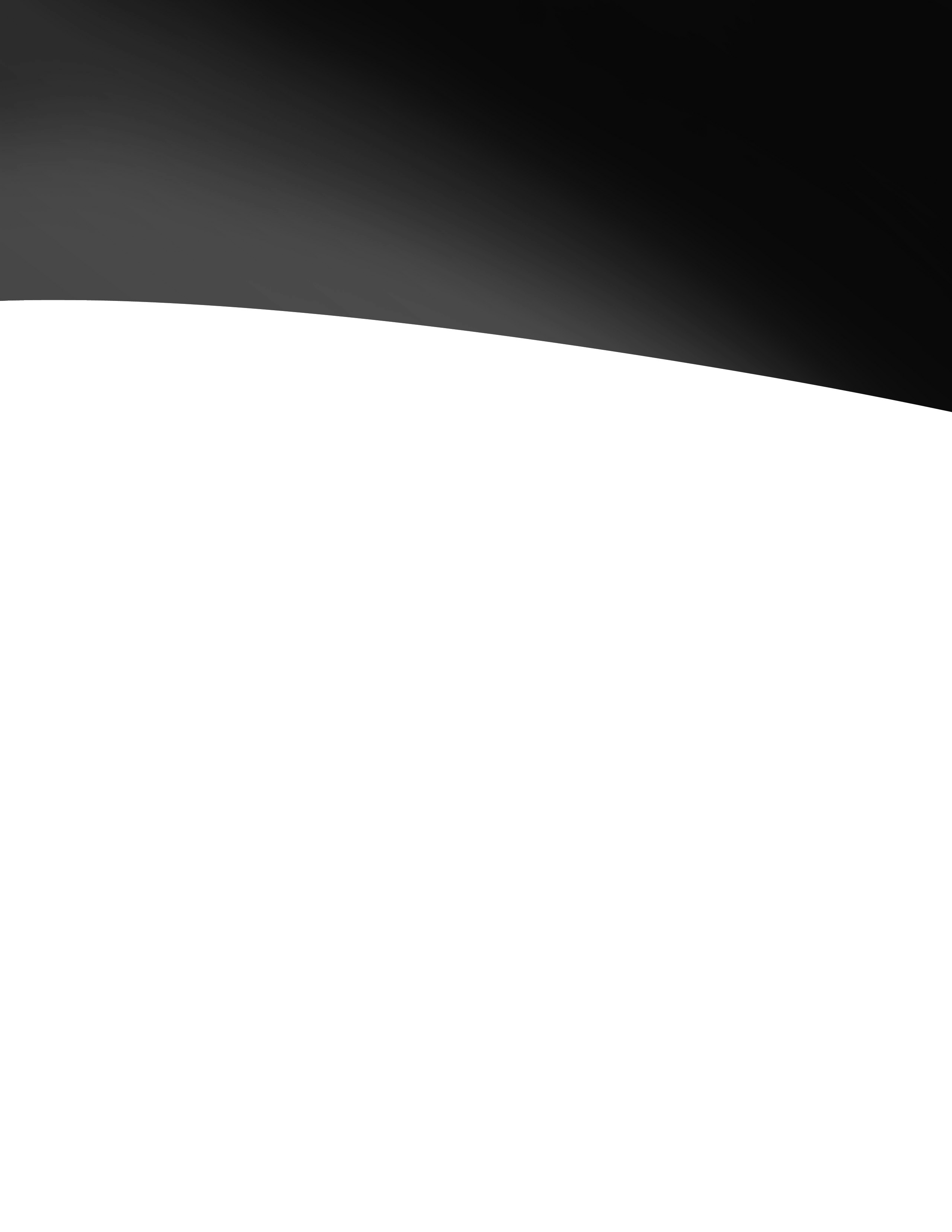 CHAPERONE RESPONSIBILITYStudent dress is to be in accordance with Oakwood University policies. The principles of modesty, simplicity, good taste, neatness, are a witness to our core Christian values.Chaperones must remain on campus with their students. You are responsible for always supervising your students. Please ensure they attend the scheduled meetings on time.To keep up with your students, have them meet you at the beginning of each day and after each scheduled activity.Know your students’ hotel rooms and telephone numbers in case of an emergency. Chaperones must do hotel room checks each night for curfew.No student is allowed off campus without your supervision.You are responsible, and the parents expect it.All students must observe the curfew.All Chaperones MUST attend Mandatory Oakwood Live Orientation and Reception on Wednesday, October 6, 2021, from 5:30-7:00 p.m. at the Oakwood University Community Health Action Clinic.